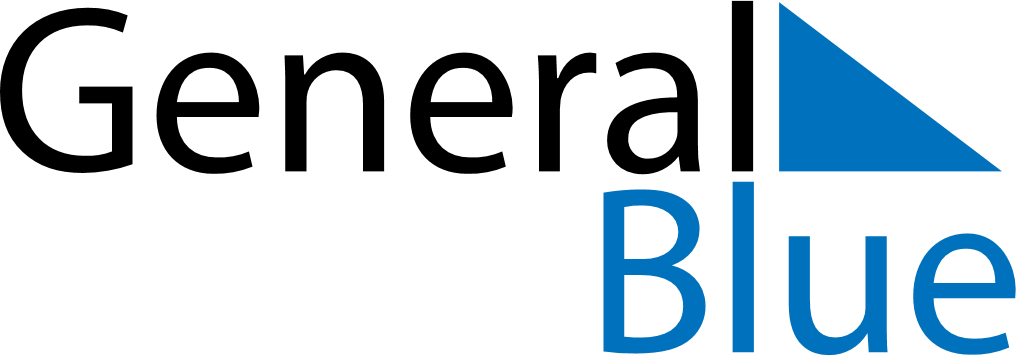 March 2024March 2024March 2024March 2024March 2024March 2024March 2024Rahim Yar Khan, Punjab, PakistanRahim Yar Khan, Punjab, PakistanRahim Yar Khan, Punjab, PakistanRahim Yar Khan, Punjab, PakistanRahim Yar Khan, Punjab, PakistanRahim Yar Khan, Punjab, PakistanRahim Yar Khan, Punjab, PakistanSundayMondayMondayTuesdayWednesdayThursdayFridaySaturday12Sunrise: 6:43 AMSunset: 6:18 PMDaylight: 11 hours and 35 minutes.Sunrise: 6:42 AMSunset: 6:19 PMDaylight: 11 hours and 36 minutes.34456789Sunrise: 6:41 AMSunset: 6:19 PMDaylight: 11 hours and 38 minutes.Sunrise: 6:40 AMSunset: 6:20 PMDaylight: 11 hours and 40 minutes.Sunrise: 6:40 AMSunset: 6:20 PMDaylight: 11 hours and 40 minutes.Sunrise: 6:39 AMSunset: 6:21 PMDaylight: 11 hours and 41 minutes.Sunrise: 6:38 AMSunset: 6:21 PMDaylight: 11 hours and 43 minutes.Sunrise: 6:37 AMSunset: 6:22 PMDaylight: 11 hours and 45 minutes.Sunrise: 6:36 AMSunset: 6:22 PMDaylight: 11 hours and 46 minutes.Sunrise: 6:35 AMSunset: 6:23 PMDaylight: 11 hours and 48 minutes.1011111213141516Sunrise: 6:33 AMSunset: 6:24 PMDaylight: 11 hours and 50 minutes.Sunrise: 6:32 AMSunset: 6:24 PMDaylight: 11 hours and 51 minutes.Sunrise: 6:32 AMSunset: 6:24 PMDaylight: 11 hours and 51 minutes.Sunrise: 6:31 AMSunset: 6:25 PMDaylight: 11 hours and 53 minutes.Sunrise: 6:30 AMSunset: 6:25 PMDaylight: 11 hours and 55 minutes.Sunrise: 6:29 AMSunset: 6:26 PMDaylight: 11 hours and 57 minutes.Sunrise: 6:28 AMSunset: 6:27 PMDaylight: 11 hours and 58 minutes.Sunrise: 6:27 AMSunset: 6:27 PMDaylight: 12 hours and 0 minutes.1718181920212223Sunrise: 6:25 AMSunset: 6:28 PMDaylight: 12 hours and 2 minutes.Sunrise: 6:24 AMSunset: 6:28 PMDaylight: 12 hours and 3 minutes.Sunrise: 6:24 AMSunset: 6:28 PMDaylight: 12 hours and 3 minutes.Sunrise: 6:23 AMSunset: 6:29 PMDaylight: 12 hours and 5 minutes.Sunrise: 6:22 AMSunset: 6:29 PMDaylight: 12 hours and 7 minutes.Sunrise: 6:21 AMSunset: 6:30 PMDaylight: 12 hours and 9 minutes.Sunrise: 6:20 AMSunset: 6:31 PMDaylight: 12 hours and 10 minutes.Sunrise: 6:19 AMSunset: 6:31 PMDaylight: 12 hours and 12 minutes.2425252627282930Sunrise: 6:17 AMSunset: 6:32 PMDaylight: 12 hours and 14 minutes.Sunrise: 6:16 AMSunset: 6:32 PMDaylight: 12 hours and 15 minutes.Sunrise: 6:16 AMSunset: 6:32 PMDaylight: 12 hours and 15 minutes.Sunrise: 6:15 AMSunset: 6:33 PMDaylight: 12 hours and 17 minutes.Sunrise: 6:14 AMSunset: 6:33 PMDaylight: 12 hours and 19 minutes.Sunrise: 6:13 AMSunset: 6:34 PMDaylight: 12 hours and 21 minutes.Sunrise: 6:12 AMSunset: 6:34 PMDaylight: 12 hours and 22 minutes.Sunrise: 6:11 AMSunset: 6:35 PMDaylight: 12 hours and 24 minutes.31Sunrise: 6:09 AMSunset: 6:35 PMDaylight: 12 hours and 26 minutes.